1 класиДень тижня      Предмет                                             ТемаПонеділок14.03Я досліджую світМатематикаНавчання грамотиСезонні зміни у природі навесні https://www.youtube.com/watch?v=yyJGZeKoo8w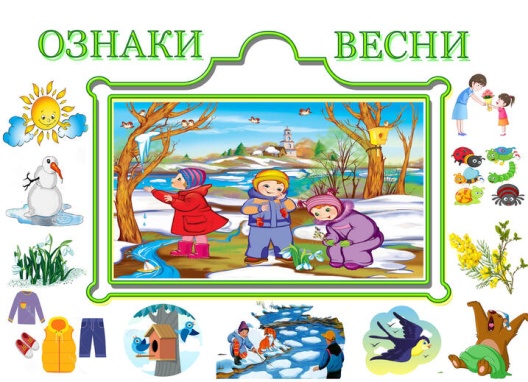 Пряма і зворотна лічба в межах 5 (від 0 до 5; від 5 до 0). С.67, №1.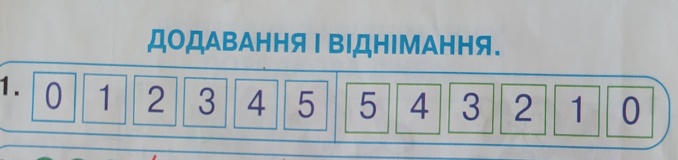 Завдання1.Полічи від 0 до5.Виклади на планшеті (столі) ряд цифр. Напиши їх по манці.2.Полічи від 5 до 0. Виклади на планшеті (столі) ряд цифр. Напиши по манці.Розрізнення серед вивчених  голосних та приголосних звуків. Складання з розрізної азбуки складів, слів. Читання їх.https://www.youtube.com/watch?v=lIeRMX_L_j4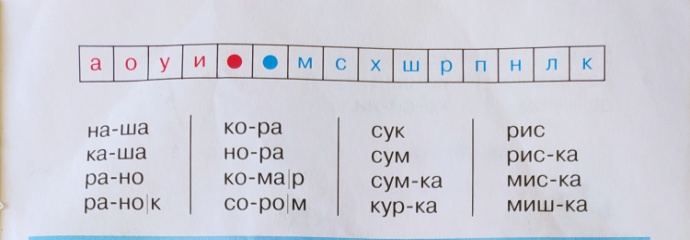 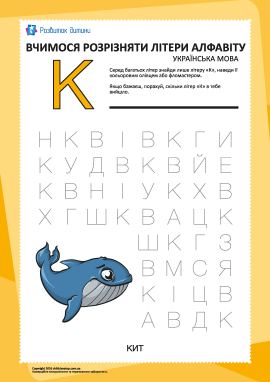 Письмо вивчених букв, складів, слів з ними. https://www.youtube.com/watch?v=NBw7IMHq29I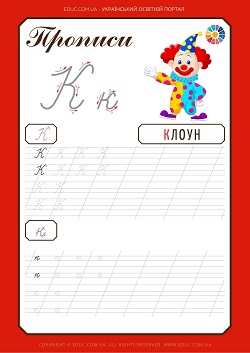 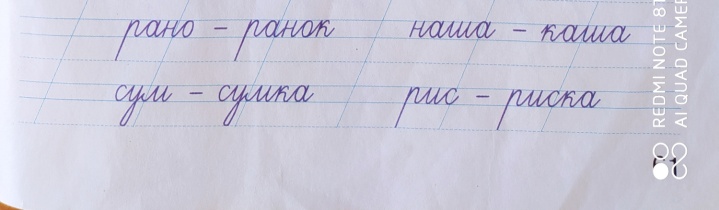 Вівторок15.03Я досліджую світМатематикаНавчання грамотиТрудове навчанняВесняні місяці https://www.youtube.com/watch?v=b4xzULupQwE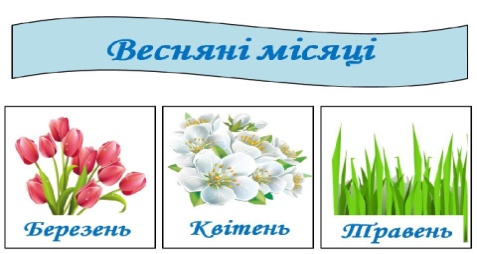 Порівняння чисел в межах 5. https://youtu.be/HdcQ53QK1Ao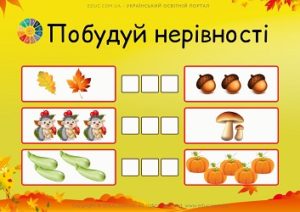 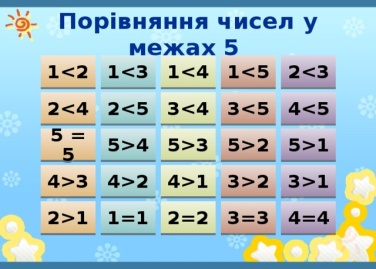 Розвиток мовлення. Усні й письмові висловлювання. Текст «Ранком». Розуміння змісту тексту. 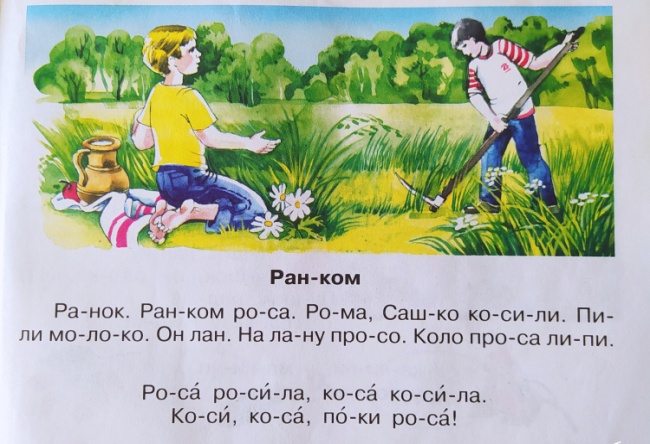 Зав’язування шнурків на бантикhttps://www.youtube.com/watch?v=bH45NuEWnP4Перший спосібБагато дітей швидше за все навчаються зав'язувати шнурки саме цим способом. Він також відомий як «бабусині вузлики». Щоб сформувати бантики таким методом, спочатку треба зав'язати простий вузол, потім скласти обидва кінці шнурка вдвічі (щоб утворилися петельки), і їх ще раз зв'язати вузликом. Мінімум маніпуляцій, а у результаті виходить красивий і рівний бантик. Плюс такого способу: дитині не доводиться запам'ятовувати складні маніпуляції зі шнурками. Мінус: при недостатньо розвиненій моториці, малюкові буде не просто складати обидва кінці шнурка у петлі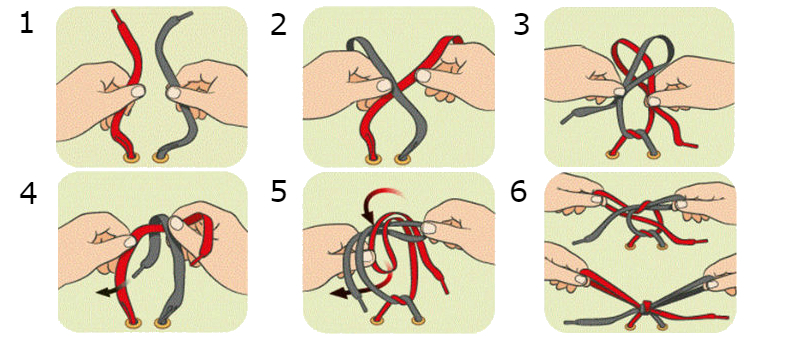 Щоб навчити дітей в'язати шнурки цим способом, відомим також як бантик, треба на одному кінці шнурка зробити петельку. Потім другий кінець скласти вдвічі та просунути його через вушко. Але до кінця другу частину шнурка витягати не треба. Так легко утворюється бантик з мотузочок.Середа16.03Навчання грамотиМатематикаМузичне мистецтвоОрієнтування на сторінці букваря. Читання по складах слів, простих речень. Текст «Пушок». Письмо слів з вивченими літерами. 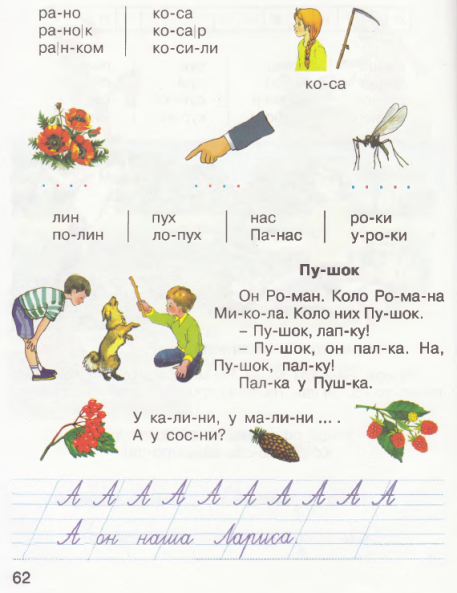 Додавання і віднімання з нулем. Письмо вивчених цифр 0,3,5.    5+0   0+0   0+2    5-0    0-0    2-2Пісня «Сонечко». https://www.youtube.com/watch?v=zKeAqBOQ1MwЧетвер17.03Я досліджую світНавчання грамотиОбразотворче мистецтвоВесна за містом. Рослини. https://www.youtube.com/watch?v=nmSf5N1lRUI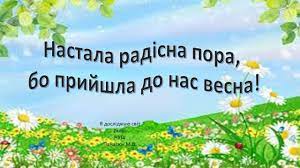 Опрацювання і читання тексту «Калина».Велика буква в іменах людей та кличка тварин. Письмо слів та простих речень. 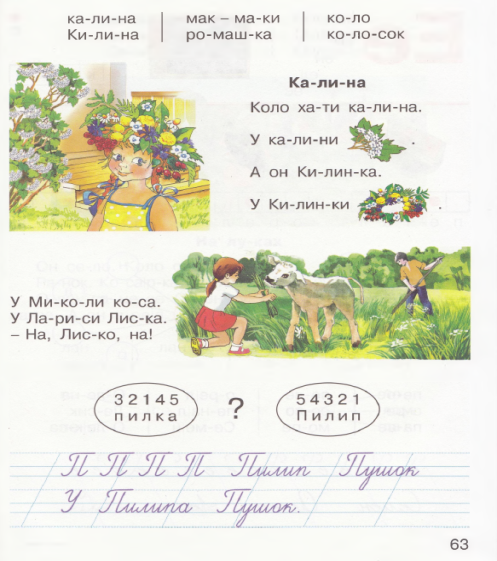 Малювання декоративної композиції «Подарунок до Дня весни». https://www.youtube.com/watch?v=zr4huT4MHaQ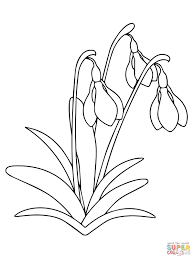 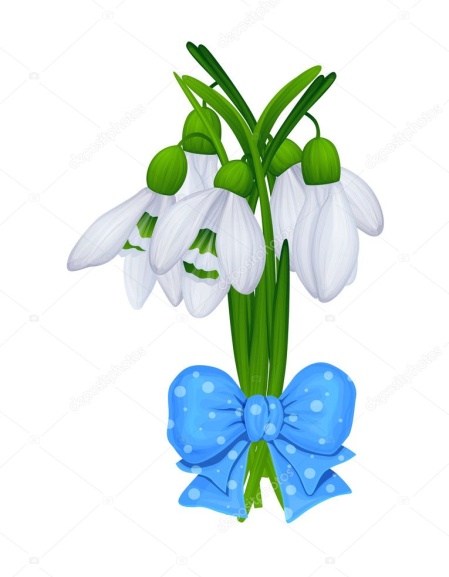 П’ятниця18.03Я досліджую світМатематикаТрудове навчанняВесна за містом. Тварини. Перелітні птахи.https://www.youtube.com/watch?v=S1UFIckZfc0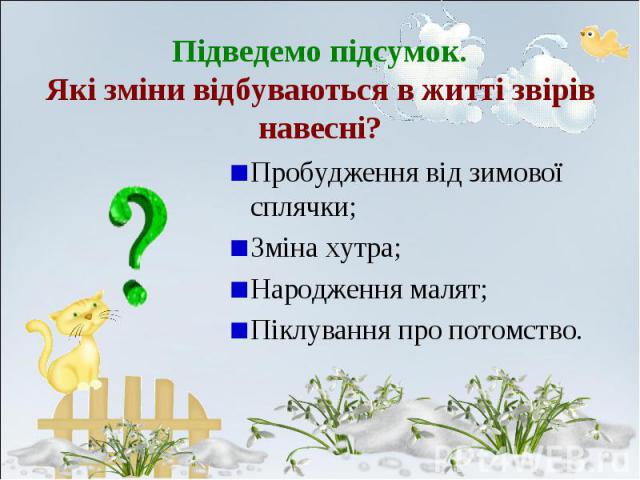 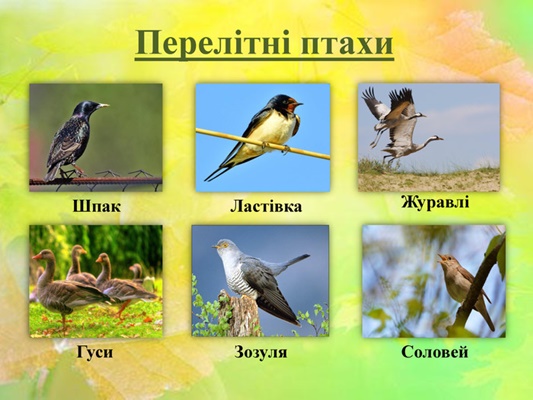 Порядкова лічба. Додавання і віднімання в межах 5. https://www.youtube.com/watch?v=QyDJHeIs6w8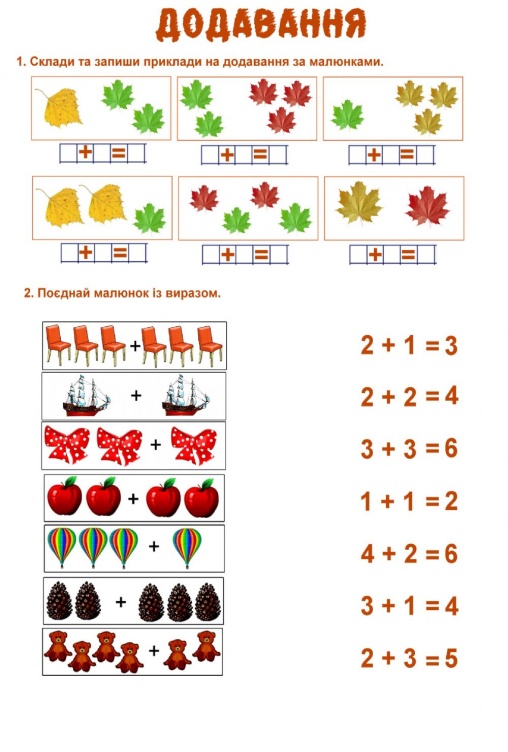 Аплікація із деталей геометричних фігур «Будинок».https://www.youtube.com/watch?v=nXLgoUTVm84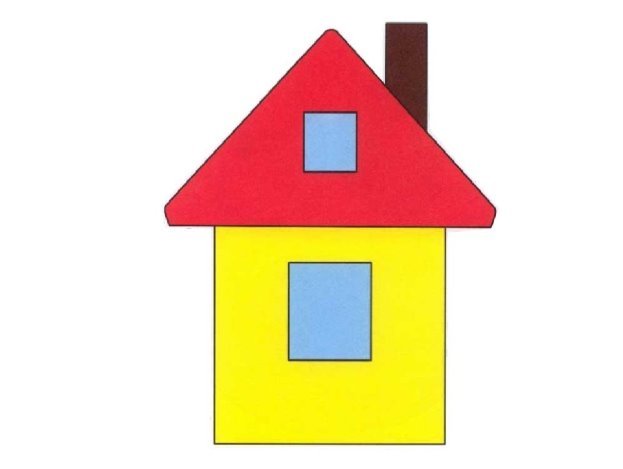 